INDICAÇÃO Nº 905/2018Sugere ao Poder Executivo Municipal que proceda a manutenção das ruas Jaguariúna, Rua Ipeúna e Rua Itupeva, com material (raspa de asfalto) retirado da SP 304, no Bairro Jardim Adélia, neste município.Excelentíssimo Senhor Prefeito Municipal, Nos termos do Art. 108 do Regimento Interno desta Casa de Leis, dirijo-me a Vossa Excelência para sugerir ao setor competente que proceda a manutenção das ruas Jaguariúna, Rua Ipeúna e Rua Itupeva, com material (raspa de asfalto) retirado da SP 304, no Bairro Jardim Adélia, neste município.  Justificativa:Sabendo-se da crise que se encontra nosso país, das dificuldades de verbas para o recapeamento em certas vias do município, e tendo o conhecimento que estão sendo utilizadas raspas de asfalto da rodovia SP 304 para sanar o problema de algumas regiões de nossa cidade, fomos procurados por munícipes solicitando essa providencia para o bairro, pois, as referidas ruas estão danificadas causando transtornos aos moradores, danificando os veículos e dificultando o acesso..Plenário “Dr. Tancredo Neves”, em 26 de janeiro de 2018.Joel do Gás                                                      -Vereador-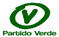 